Preguntas Frecuentes - Prog. Inversión Productiva Multisectorial¿Si ya tuve financiamiento en la línea Inversión Productiva puedo presentarme en esta? ¿cual es el límite de financiamiento? Respuesta: si, haber obtenido financiamiento anteriormente no invalida una nueva presentación, el máximo de financiamiento por CUIT es de 10 millones.¿me sirven los certificados de elegibilidad que tengo de la línea Inversión Productiva anterior y que aún no he podido monetizar? Respuesta: Si, los emitidos por la Sec. de Industria, tanto para industrias, como para productores agropecuarios, lecheros y empresas de transporte interurbano de pasajeros. Aunque ahora c/u de las Secretarías participantes se encargarán de registrar los certificados que tengan que ver con su sector.¿que sectores participan en esta línea y que Secretaría analizará cada presentación particular? Respuesta: ¿como puedo saber si me consideran pyme? Respuesta: según la clasificación que emite el Ministerio de la Producción de la Nación.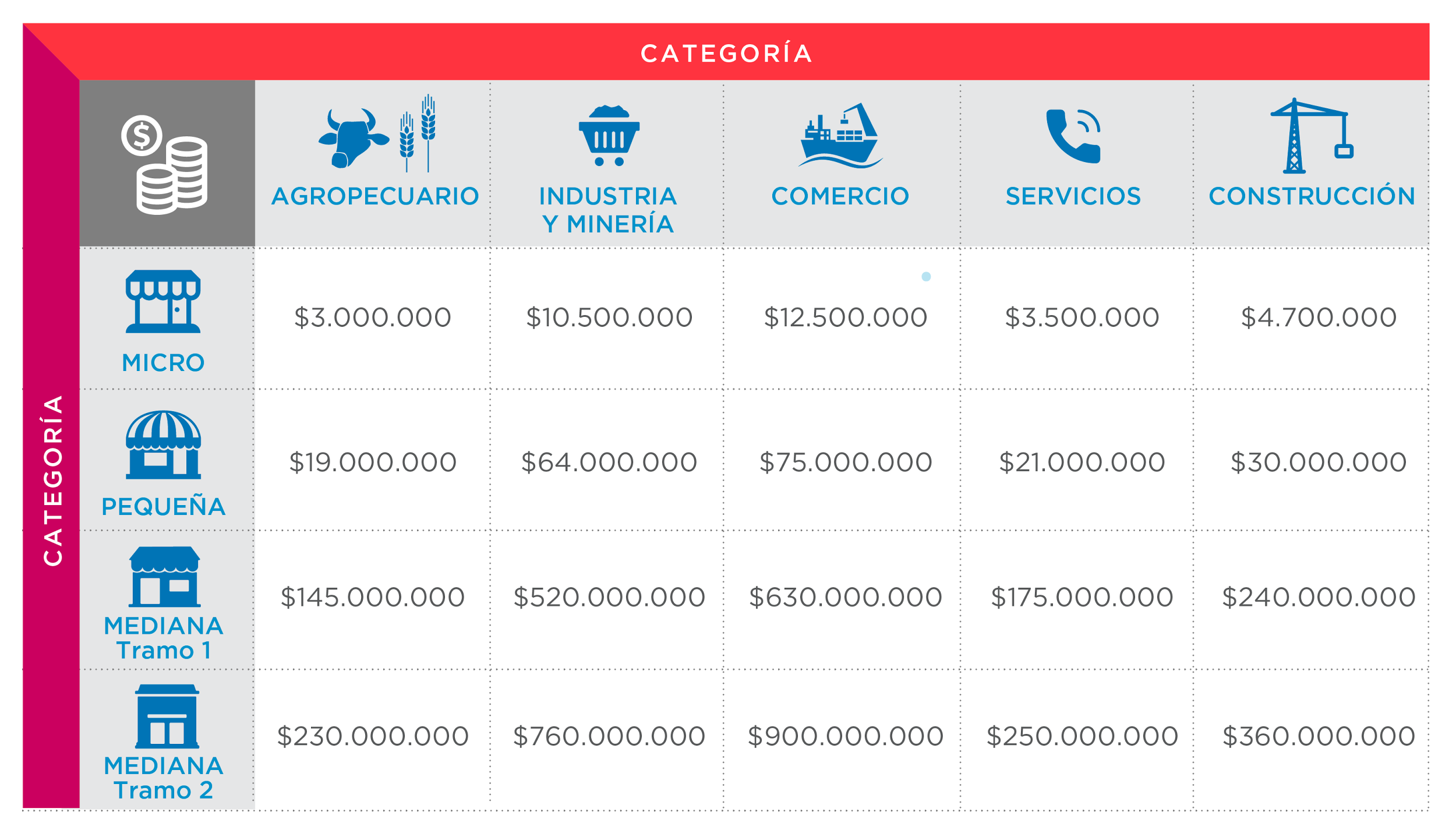 ¿puedo solicitar la actualización de un certificado de la otra línea? Respuesta: No, en cualquiera de los casos se exigirá una nueva presentación.¿si tengo varias actividades productivas con un mismo CUIT, debo incluir todas las inversiones en una misma presentación? Respuesta: No, es mejor canalizar por actividad, además las diferentes Secretarías del Ministerio de la Producción harán su análisis y emitirán sus Certificados de Elegibilidad.¿puedo adquirir máquinas o maquinarias usadas?, ¿las puedo utilizar como garantía del préstamo? Respuesta: Si, pueden adquirirse máquinas usadas de cualquier antigüedad, en el caso de querer utilizarlas como garantía prendaria, las máquinas no deben tener más de 3 años de antigüedad y en el caso de máquinas agrícolas no más de 4 años. En Banco envía en todos los casos un perito verificador. ¿puedo adquirir máquinas o equipos importados? Respuesta: Sí, siempre y cuando estén nacionalizados. Es decir que las máquinas deben estar en el país. No se permite importar directamente. Además el banco hace una consulta a ADIMRA para verificar que dicha maquinaria no se fabrica en el país.¿el porcentaje de financiamiento es siempre del 100%? Respuesta: Para inversiones nuevas será de hasta el 100% (cien por ciento) del valor de compra o tasación, de ambos el menor, incluido el IVA. Para inversiones usadas será de hasta el 70% (setenta por ciento) del valor de compra o tasación , de ambos el menor, incluido el IVA.¿cómo puedo saber si mi proyecto cumple con el programa de Eficiencia Energética? Respuesta: se considera proyecto de eficiencia energética a aquellos proyectos que tienden a lograr el mismo nivel de producción (o de prestación de servicios) consumiendo menos recursos energéticos o  aumentar el nivel de producción (o de prestación de servicios) consumiendo el mismo nivel de energía.¿como puedo saber si mi proyecto cumple con el programa de Energías Renovables? Respuesta: se considera proyecto de energías renovables a aquellos proyectos destinados a la instalación de equipos de energías renovables o de fabricación de partes o componentes de este tipo de equipos. Se entiende por Energías Renovables a todas aquellas que se producen naturalmente, en forma inagotable y sin ocasionar perjuicio al equilibrio ambiental. Tienen por objeto el uso racional y ambientalmente sostenible de los recursos energéticos renovables, tales como el sol, el viento, el biogás, la biomasa, la geotermia, la mini-hidráulica y toda otra que científicamente se desarrolle manteniendo las cualidades básicas que distinguen ese tipo de energías¿Donde puedo hacer consultas sobre proyectos de Eficiencia Energética y/o Energías Renovables? Respuesta:  Secretaria de Estado de la Energía, situada en:
Sede Rosario: Santa Fe 1950 Piso 2 of. 202. Tel. (0341) 4772558. Mail de contacto: sser@santafe.gov.ar¿como puedo saber si mi proyecto cumple con el programa Producción + Limpia? Respuesta: Si la empresa es participante del Programa Provincial de Producción Más Limpia (Decreto 371/11), califica para el beneficio doble.¿Donde puedo hacer consultas sobre el programa Producción + Limpia? Respuesta: Subdirección Provincial de Eficiencia Ambiental, Ministerio de Medio Ambiente, Provincia de Santa Fe, Montevideo 970 – S2000BRT – Rosario – Santa Fe, Tel. 0341 424 6396, produccionmaslimpiasantafe@gmail.comIndustriasSec. de Industria, Agregado de Valor e Innovacióninversionproductiva@santafe.gov.ar0342-4505372/3/4/5 y 4505369Productores agropecuariosSec. de Agricultura, Ganadería y Recursos Naturalescreditoagropecuario@santafe.gov.ar0342-4505300 int. 4132Productores tamberosSec. de Lecheríasecretarialecheria@santafe.gov.ar0342-45053280342-4505300 int. 4152Comercios y servicios en generalSecretaría de Comercio Interior y Servicioscreditoscomercio@santafe.gov.ar0342- 4505300 internos 4309 y 4156Empresas turísticasSecretaría de Turismo
inversionesturismo@santafe.gov.arsantafe.tur.ar@gmail.com0342-4589475